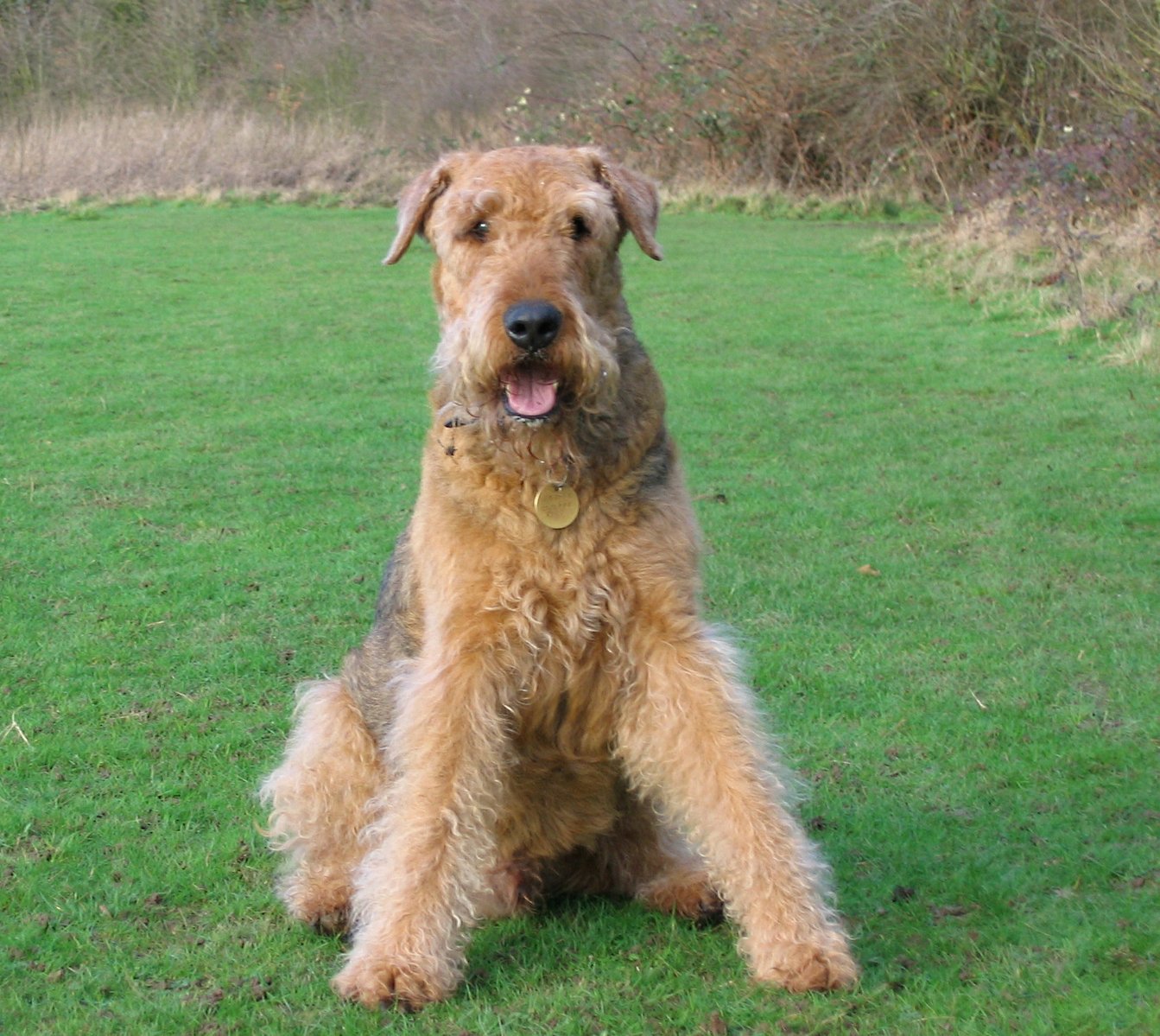 https://www.freeimages.com/photo/airedale-terrier-1406158 hanganyag: https://www.youtube.com/watch?v=8oavDnnkXxkhttps://www.freeimages.com/photo/airedale-terrier-1406158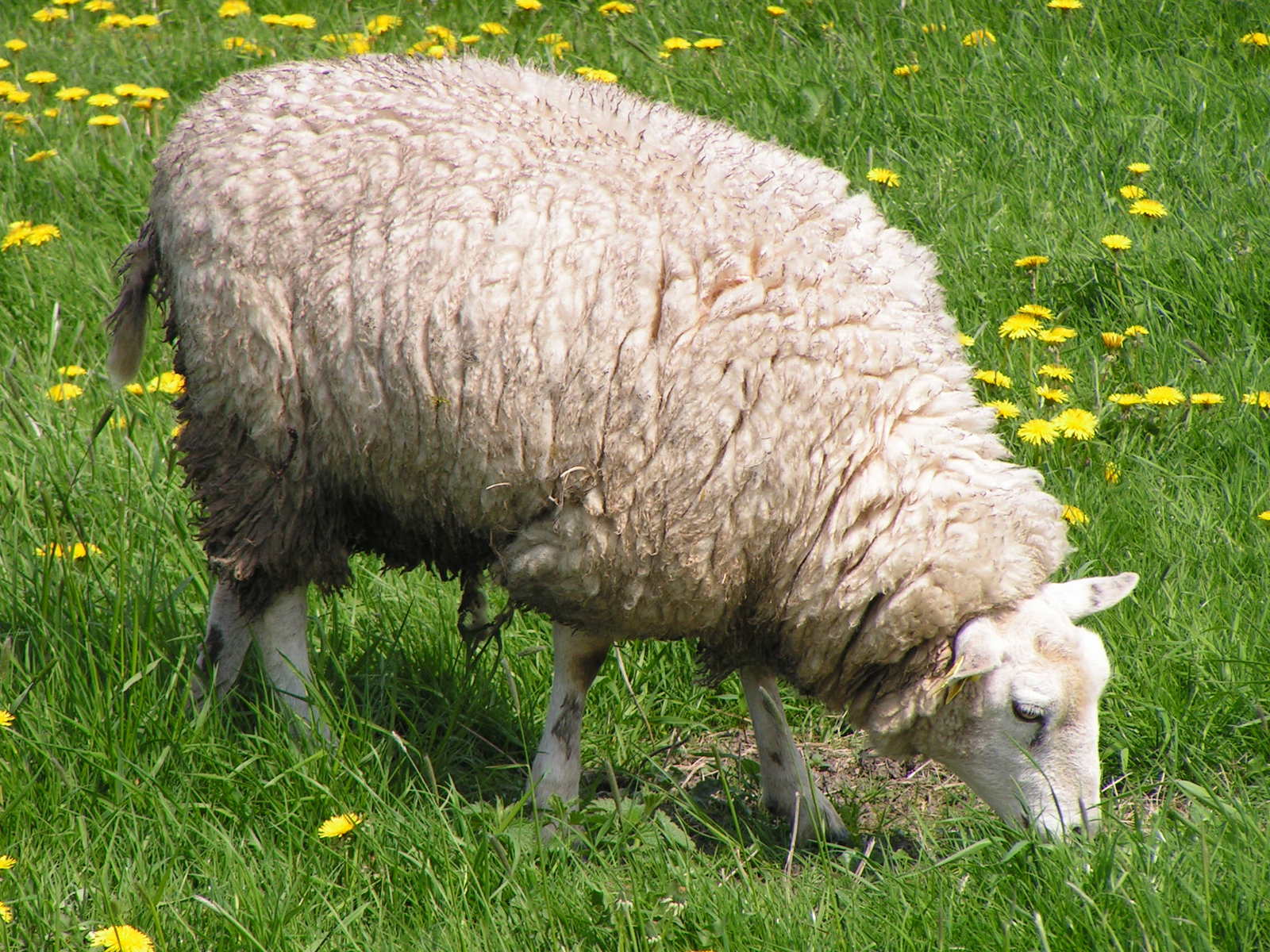 https://www.freeimages.com/photo/cow-and-sheep-1397891hanganyag:https://www.youtube.com/watch?v=x3c0JgZ59QQ 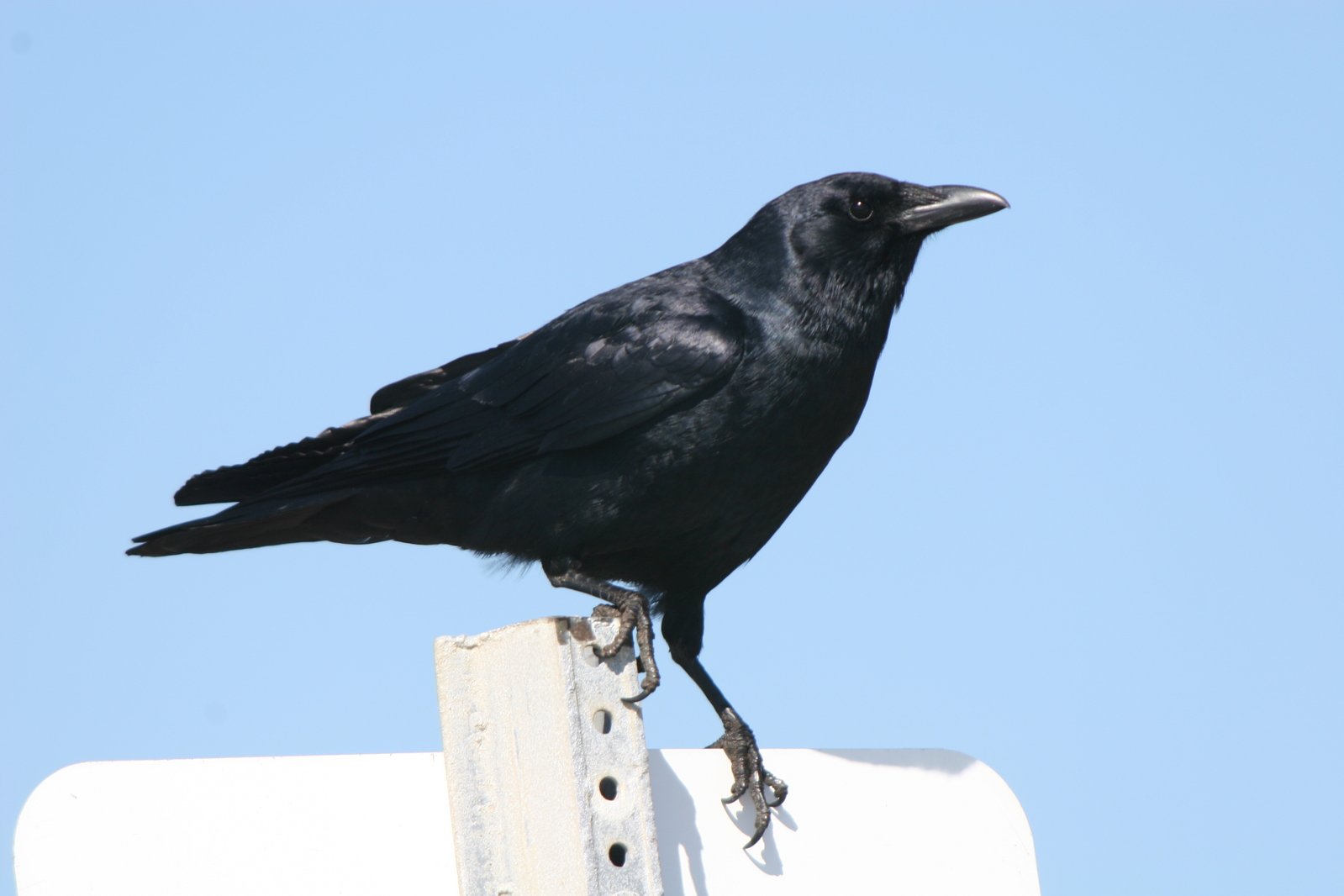 https://www.freeimages.com/photo/crow-1400410 hanganyag:https://www.youtube.com/watch?v=iL9C3oxmcas 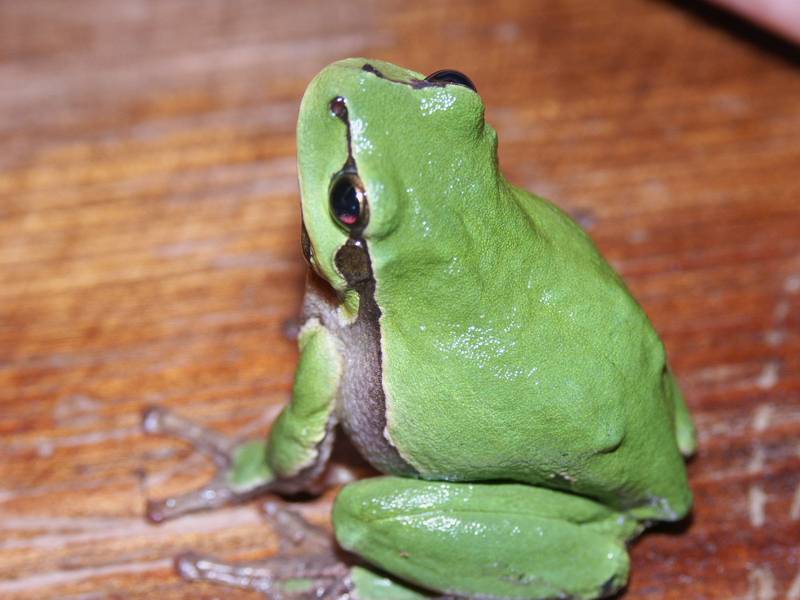 https://www.freeimages.com/photo/frog-1542791 hanganyag:https://www.youtube.com/watch?v=UiidibfhidE 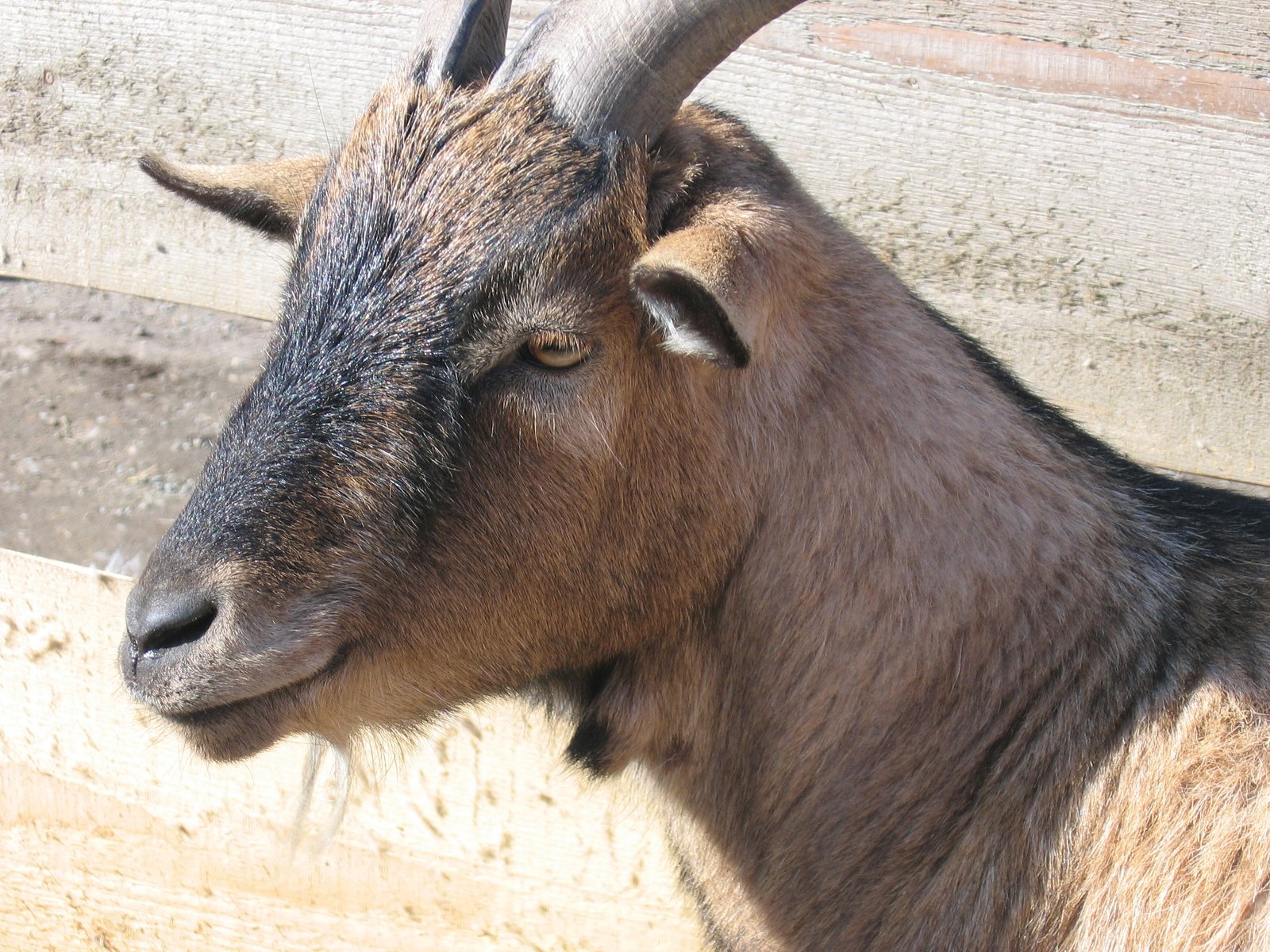 https://www.freeimages.com/photo/goat-1375893 hanganyag:https://www.youtube.com/watch?v=ZIzvvFpgk8E 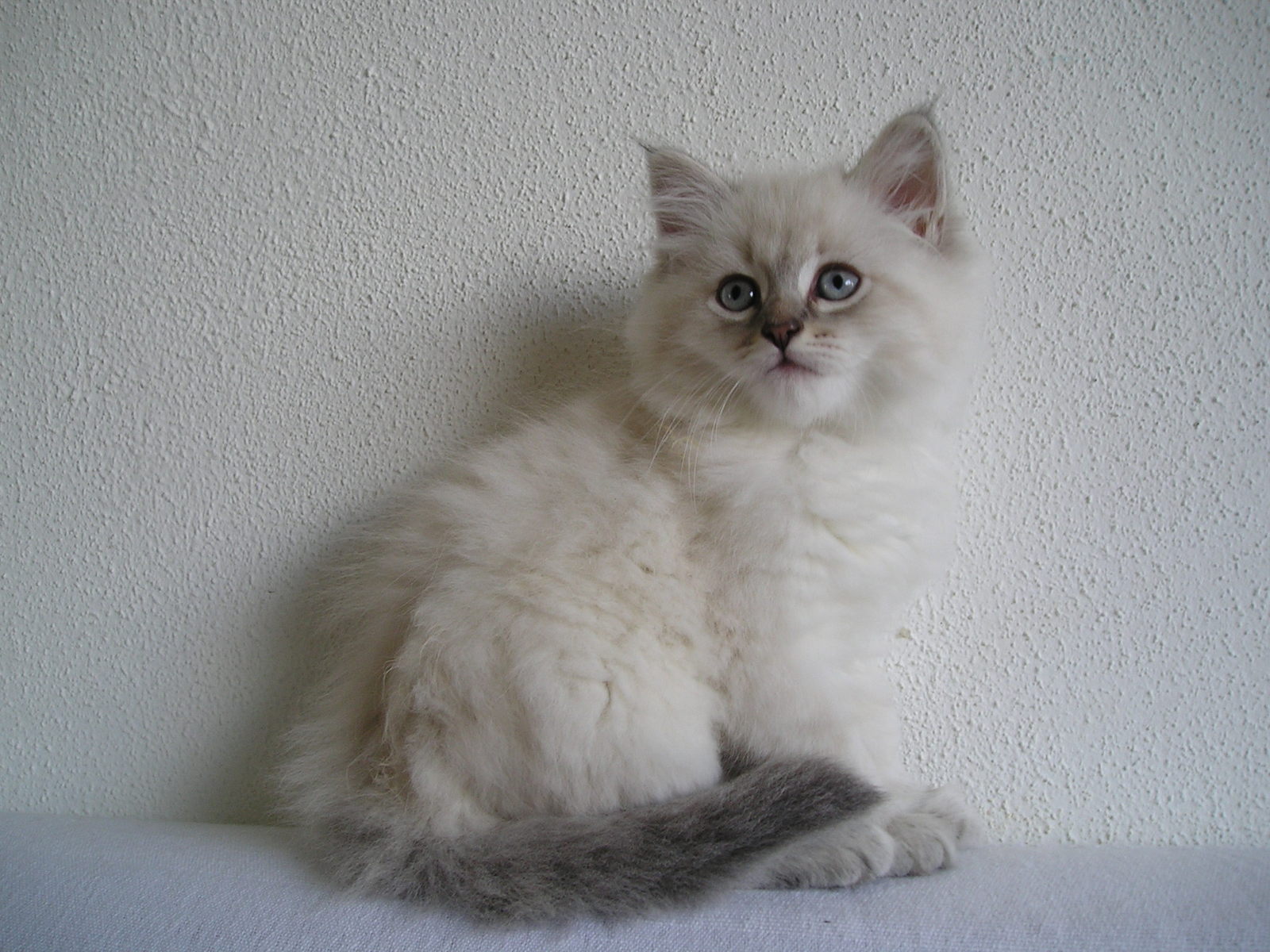 https://www.freeimages.com/photo/neva-masquerade-kitten-ilarion-5-1058056 hanganyag:https://www.freeimages.com/photo/goat-1375893 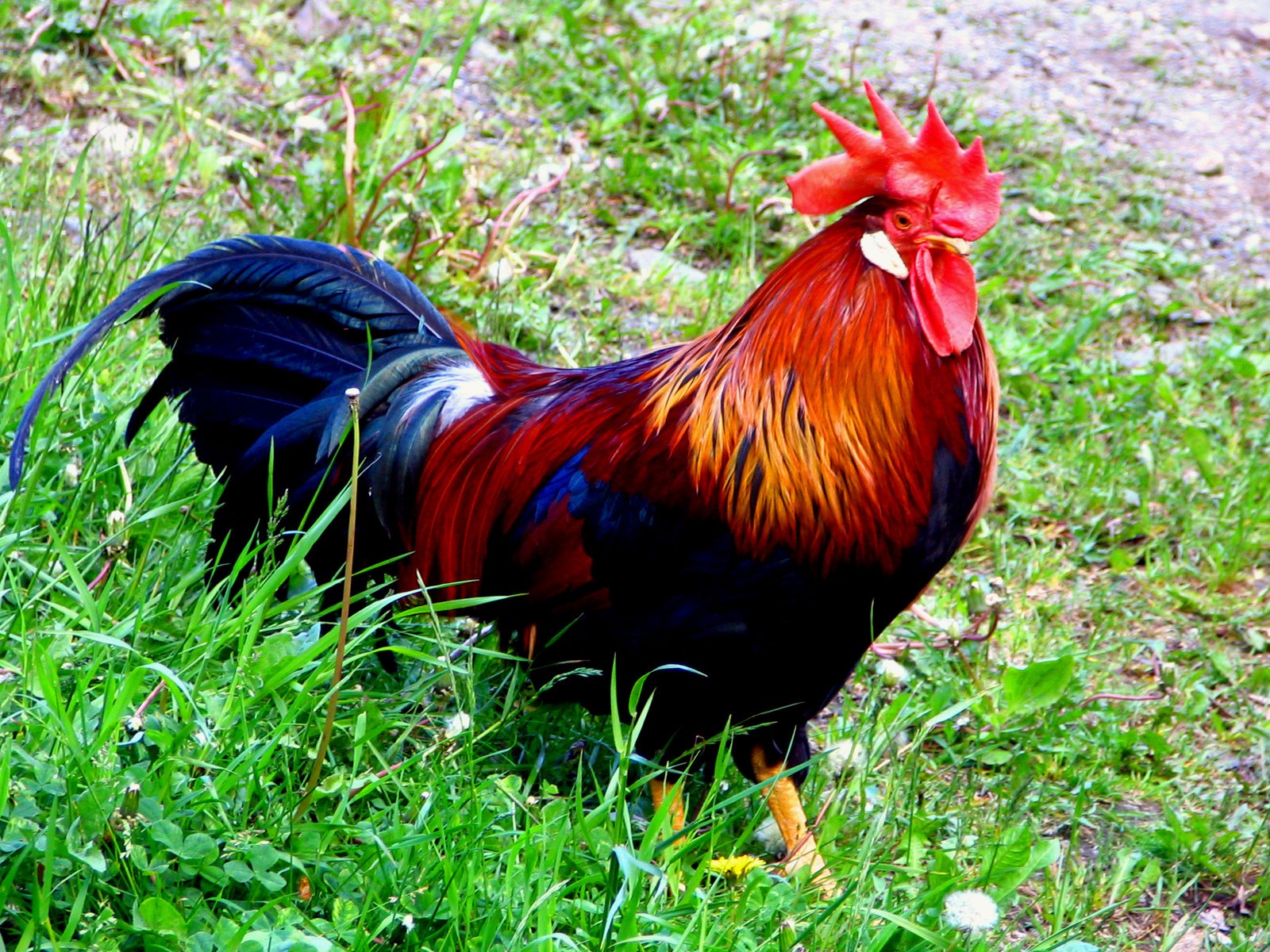 https://www.freeimages.com/photo/nicecoloured-rooster-1546519 hanganyag:https://www.youtube.com/watch?v=T1v7aXMe6bc 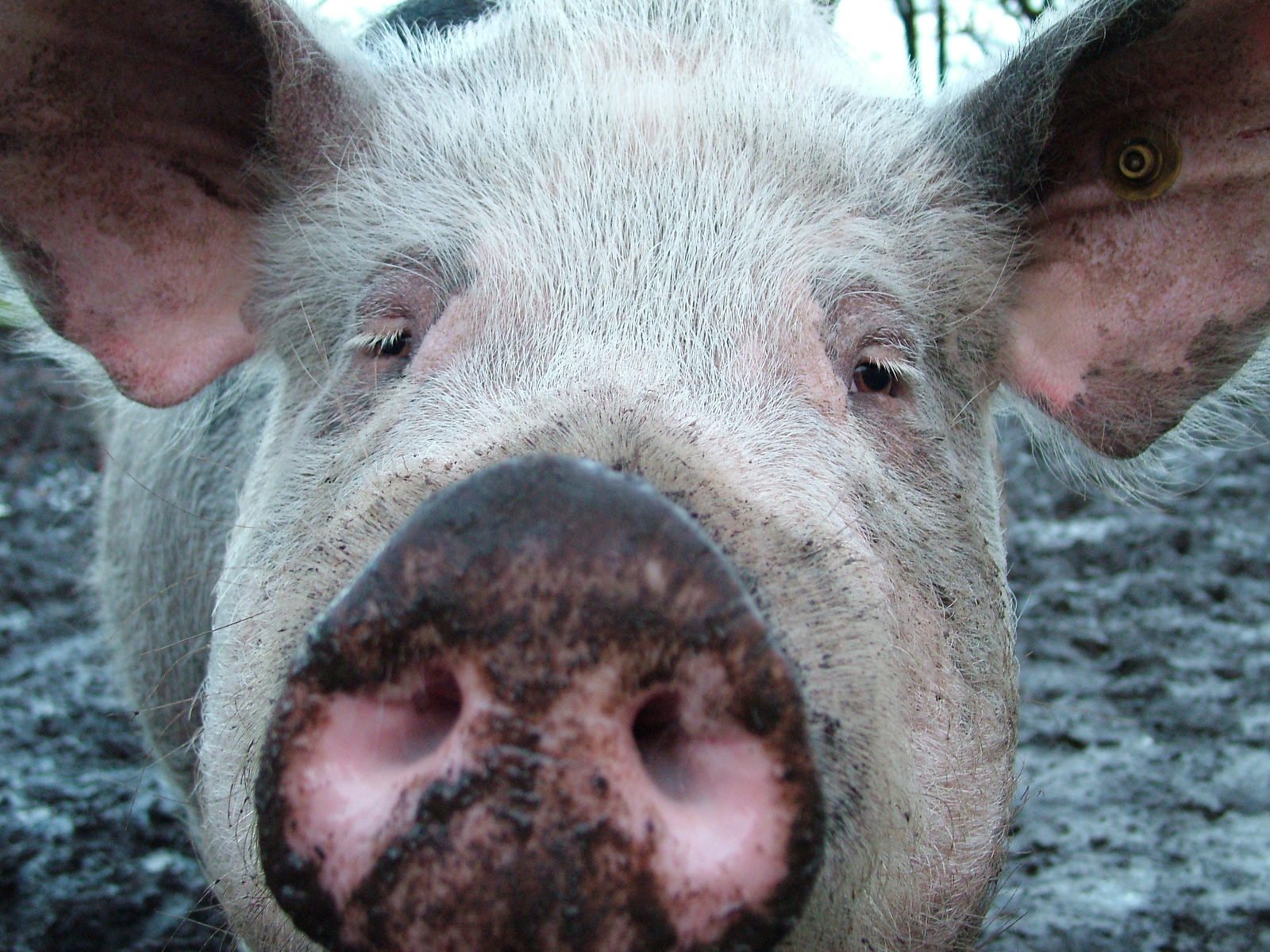 https://www.freeimages.com/photo/the-pig-1405070hanganyag:https://www.youtube.com/watch?v=Bg2BlPy1I30 